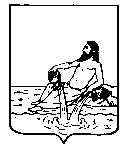 ВЕЛИКОУСТЮГСКАЯ ДУМАВЕЛИКОУСТЮГСКОГО МУНИЦИПАЛЬНОГО ОКРУГАР Е Ш Е Н И Е   от       14.04.2023           №     45                  ___________________________________________________________________________                   ______________________г. Великий УстюгВ соответствии с пунктом 5.2. раздела 5 Устава Автономной некоммерческой организации «Редакция газеты «Советская мысль»,  руководствуясь статьей 28 Устава Великоустюгского муниципального округа, Великоустюгская Дума РЕШИЛА:1. Назначить в состав Наблюдательного Совета Автономной некоммерческой организации «Редакция газеты «Советская мысль» одного представителя от Великоустюгской Думы - председателя Великоустюгской Думы.2. Признать утратившим силу пункт 1 решения Великоустюгской Думы Великоустюгского муниципального района от 27.11.2015 № 119 «О назначении в состав Наблюдательного Совета Автономной некоммерческой организации «Редакция газеты «Советская мысль».3. Настоящее решение вступает в силу после подписания. О назначении представителей  в состав  Наблюдательного Совета  Автономной   некоммерческой организации          «Редакция газеты «Советская мысль»Председатель Великоустюгской Думы_______________С.А. КапустинГлава Великоустюгского муниципального округа Вологодской области _______________А.В. Кузьмин     